关于做好2019年度党报党刊征订工作的通知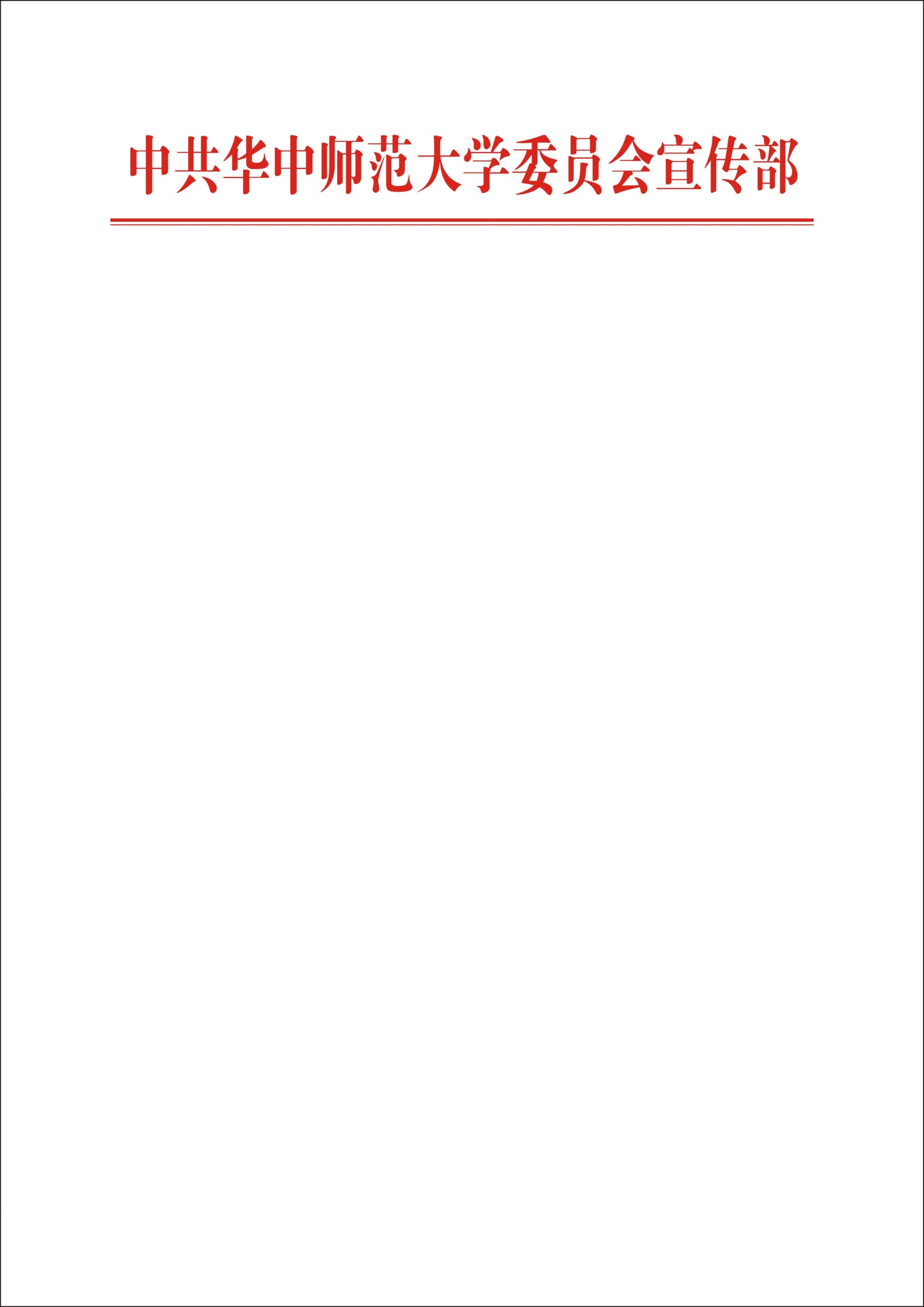 校内各单位：党报党刊是党的意识形态工作的重要阵地，各单位要将党报党刊的订阅工作作为加强学校党建工作和大学生思想政治教育的重要保障，足额安排重点党报党刊的订阅经费，实现党报党刊“进领导案头、进机关处室、进图书馆室、进教研室、进党团支部、进学生班级、进科研团队、进宣传橱窗”的“八进”目标。为贯彻落实湖北省委、省教育厅关于做好党报党刊发行工作相关文件精神，校内各单位于2018年11月20日前须征订《人民日报》《求是》杂志、《光明日报》《湖北日报》等。各单位订阅数量不少于上一年度的数量；上一年度没有订阅的单位须各至少订阅1份；教师工作部、学工部、研工部、图书馆等单位应确保党报党刊进入教研室、学生社区、党团支部、学生班级、院系资料室等，提高覆盖面。各单位要高度重视，落实好征订工作。各单位于2018年12月1日前将征订情况报党委宣传部，填报党报党刊征订情况表（见附件）报送至行政楼403办公室梅旭成（电话：8014）。华中师范大学党委宣传部2018年11月8日附  件华中师范大学校内单位党报党刊征订情况表单位（盖章）： 注：各单位订阅数不少于建议数。负责人签字：                         经办人及办公电话：名称征订数量发放范围人民日报《求是》杂志光明日报中国教育报湖北日报